BİRİNCİ BÖLÜMAmaç, Kapsam, Dayanak ve TanımlarAmaçMADDE 1 – (1) Bu Yönetmeliğin amacı; Tekirdağ Namık Kemal Üniversitesi Yerel Yönetimler Uygulama ve Araştırma Merkezinin amacına, faaliyet alanlarına, yönetim organlarına, yönetim organlarının görevlerine ve çalışma şekline ilişkin usul ve esasları düzenlemektir.KapsamMADDE 2 – (1) Bu Yönetmelik; Tekirdağ Namık Kemal Üniversitesi Yerel Yönetimler Uygulama ve Araştırma Merkezinin amacına, faaliyet alanlarına, yönetim organlarına, yönetim organlarının görevlerine ve çalışma şekline ilişkin hükümleri kapsar.DayanakMADDE 3 – (1) Bu Yönetmelik, 4/11/1981 tarihli ve 2547 sayılı Yükseköğretim Kanununun 7 nci maddesinin birinci fıkrasının (d) bendinin (2) numaralı alt bendi ile 14 üncü maddesine dayanılarak hazırlanmıştır.TanımlarMADDE 4 – (1) Bu Yönetmelikte geçen;a) Danışma Kurulu: Merkezin Danışma Kurulunu,b) Merkez (NÜYYAM): Tekirdağ Namık Kemal Üniversitesi Yerel Yönetimler Uygulama ve Araştırma Merkezini,c) Müdür: Merkezin Müdürünü,ç) Rektör: Tekirdağ Namık Kemal Üniversitesi Rektörünü,d) Üniversite: Tekirdağ Namık Kemal Üniversitesini,e) Yönetim Kurulu: Merkezin Yönetim Kurulunu,ifade eder.İKİNCİ BÖLÜMMerkezin Amacı ve Faaliyet AlanlarıMerkezin amacıMADDE 5 – (1) Merkezin amacı; ilgili mevzuat hükümleri kapsamında kentsel yaşam içerisindeki sorunların tespit edilmesi ve kentlerin geleceğine yönelik bölgesel, ulusal ve uluslararası alanda çözümler üretebilmek amacıyla toplumsal, kültürel, ekonomik, politik, hukuki, sağlık ve çalışma hayatı ile ilgili hususlarda faaliyetlerde bulunmak, yerel yönetimler ve diğer kamu kurum ve kuruşlar ile iş birliği yaparak; somut ve gerçekleştirilebilir projelerin hayata geçirilmesini sağlamaktır.Merkezin faaliyet alanlarıMADDE 6 – (1) Merkezin faaliyet alanları şunlardır:a) Kentsel sorunları tespit etmek ve çözüm olanakları geliştirmek.b) Kentsel ve kırsal kalkınmaya yönelik projeler geliştirmek, eğitimler düzenlemek.c) İlgili mevzuat hükümleri kapsamında yerel yönetimler ve diğer paydaşlar ile iş birliği yaparak danışmanlık hizmetlerini yürütmek.ç) Yurt dışında yaşanan gelişmeleri yakından takip etmek, bu doğrultuda ilgili mevzuat hükümleri kapsamında başta Balkanlardaki uluslararası kuruluşlar olmak üzere iş birliği protokolleri geliştirilmek.d) Çalışma alanlarına uygun çalışma grupları ve fikir atölyeleri oluşturarak çok paydaşlı ve çok aktörlü yapının bölgede oluşturulmasına katkı sağlamak.e) Sivil toplum kuruluşları ve diğer üniversiteler ile iş birliği ortamını geliştirmek.f) Küresel sorunlar konusunda bilimsel çalışmaları, farkındalık etkinliklerini ve öğrenci-sektör buluşmalarını teşvik etmek.g) İlgili mevzuat hükümleri kapsamında yerel yönetimlere ve diğer kamu kurum ve kuruluşlarına dijitalleşme, vatandaş katılımı, sosyal politika süreçleri gibi konularda eğitim ve sertifika programları düzenlemek.ğ) İlgili mevzuat hükümleri kapsamında göç ve kentsel planlama konularında çalışmalar yürütmek.h) Merkezin amacı ile ilgili Yönetim Kurulunun kararlaştıracağı diğer faaliyetlerde bulunmak.ÜÇÜNCÜ BÖLÜMMerkezin Yönetim Organları ve GörevleriMerkezin yönetim organlarıMADDE 7 – (1) Merkezin yönetim organları şunlardır:a) Müdür.b) Yönetim Kurulu.c) Danışma Kurulu.MüdürMADDE 8 – (1) Müdür, Merkezin faaliyet alanı ile ilgili Üniversitenin öğretim elemanları arasından Rektör tarafından üç yıl için görevlendirilir. Süresi biten Müdür yeniden görevlendirilebilir. Müdür; Merkezin amacı doğrultusunda çalışmaların düzenli bir şekilde yürütülmesinden, Merkezin tüm etkinliklerinin gözetim ve denetiminden ve bu konularda gerekli önlemlerin alınmasından Rektöre karşı birinci derecede sorumludur.(2) Müdürün önerisi ile Müdüre çalışmalarında yardımcı olmak üzere, Merkezin faaliyet alanı ile ilgili Üniversitede görevli öğretim elemanları arasından iki kişi üç yıl için Rektör tarafından müdür yardımcısı olarak görevlendirilir. Müdür görevi başında bulunmadığı zamanlarda yardımcılarından birini vekil olarak bırakır. Vekalet altı aydan fazla sürerse yeni Müdür görevlendirilir. Müdürün görevi sona erdiğinde müdür yardımcılarının da görevi sona erer.Müdürün görevleriMADDE 9 – (1) Müdürün görevleri şunlardır:a) Merkezi temsil etmek ve Yönetim Kurulu ile Danışma Kuruluna başkanlık etmek.b) Merkez çalışmalarının gerektirdiği görevlendirmeleri yapmak.c) Her öğretim yılı sonunda ve istenildiğinde Merkezin genel durumu ve işleyişi hakkındaki raporu Yönetim Kurulunun görüşünü aldıktan sonra Rektöre sunmak.Yönetim KuruluMADDE 10 – (1) Yönetim Kurulu; Müdürün başkanlığında, iki müdür yardımcısı ile Merkezin faaliyet alanı ile ilgili Üniversite öğretim elemanları arasından Rektör tarafından üç yıl için görevlendirilen altı üye olmak üzere toplam dokuz üyeden oluşur. Süresi biten üye yeniden görevlendirilebilir. Herhangi bir nedenle görevinden ayrılan üyenin yerine kalan süreyi tamamlamak üzere aynı usulle yeni bir üye görevlendirilir.(2) Yönetim Kurulu yılda iki kez olağan ve gerektiğinde olağanüstü olarak Müdürün yazılı çağrısı üzerine üye tamsayısının salt çoğunluğu ile toplanır ve kararlar toplantıya katılanların salt çoğunluğu ile alınır. Oyların eşitliği halinde Müdürün oyuna esas olan görüş dikkate alınır.Yönetim Kurulunun görevleriMADDE 11 – (1) Yönetim Kurulunun görevleri şunlardır:a) Merkezin eğitim, öğretim, bilimsel araştırma, danışmanlık, yayım faaliyetleri ve bu faaliyetler ile ilgili esasları kararlaştırmak.b) Merkezin çalışmalarıyla ilgili plan ve programların hazırlanmasını ve uygulanmasını sağlamak.c) Merkezin yatırım ve plan tasarısını hazırlamak ve onaylanmak üzere Rektöre sunmak.ç) Merkez elemanlarının eğitim, uygulama, araştırma, danışmanlık ve yayım konularındaki isteklerini değerlendirip karara bağlamak.d) Gerekli hallerde Merkezin faaliyetleri ile ilgili geçici çalışma grupları kurmak ve bunların görevlerini düzenlemek.e) İlgili mevzuat hükümleri kapsamında yurt içi ve yurt dışındaki kamu ve özel kuruluşlar ile ortaklaşa yürütülecek çalışmaların temel ilke, esas ve usullerini tespit etmek.f) Danışma Kurulunun görüş ve önerilerini değerlendirmek.g) Müdürün, Merkezin yönetimi ile ilgili getireceği konuları değerlendirerek karara bağlamak.Danışma Kurulu ve görevleriMADDE 12 – (1) Danışma Kurulu; Müdürün başkanlığında, Merkezin faaliyet alanlarında deneyimli Üniversitenin veya istekleri halinde; diğer üniversitelerin öğretim elemanları ile ilgili kurum ve kuruluşlardaki uzman kişiler arasından Yönetim Kurulunun önerisi üzerine Rektör tarafından üç yıllığına görevlendirilen on bir üye olmak üzere toplam on iki üyeden oluşur. Boşalan üyeliklerin yerine kalan süreyi tamamlamak için aynı usulle yeni üye görevlendirilir. Süresi biten üye yeniden seçilebilir.(2) Danışma Kurulu, Müdürün çağrısı üzerine yılda bir kez üye tamsayısının salt çoğunluğu ile olağan olarak toplanır. Müdür, gerekli gördüğü takdirde Danışma Kurulunu olağanüstü olarak da toplantıya çağırabilir.(3) Danışma Kurulunun görevleri; Merkezin faaliyetleri ile ilgili olarak Yönetim Kurulunun ihtiyaç duyduğu konularda değerlendirmeler yapmak, görüş ve önerilerde bulunmaktır.DÖRDÜNCÜ BÖLÜMÇeşitli ve Son HükümlerÇalışma gruplarıMADDE 13 – (1) Merkezde, ihtiyaç duyulması halinde Müdürün önerisi ve Yönetim Kurulu kararı ile Merkez çalışma birimleri ve proje grupları oluşturulabilir.(2) Merkez çalışma birimleri ve proje gruplarının kuruluş ve çalışmaları, Yönetim Kurulunca belirlenen esaslara göre yürütülür.Personel ihtiyacıMADDE 14 – (1) Merkezin akademik, teknik ve idari personel ihtiyacı 2547 sayılı Kanunun 13 üncü maddesine göre Rektör tarafından görevlendirilecek personel tarafından karşılanır.Hüküm bulunmayan hâllerMADDE 15 – (1) Bu Yönetmelikte hüküm bulunmayan hâllerde ilgili diğer mevzuat hükümleri uygulanır.YürürlükMADDE 16 – (1) Bu Yönetmelik yayımı tarihinde yürürlüğe girer.YürütmeMADDE 17 – (1) Bu Yönetmelik hükümlerini Tekirdağ Namık Kemal Üniversitesi Rektörü yürütür.15 Kasım 2021, 31660 Sayılı Resmi Gazete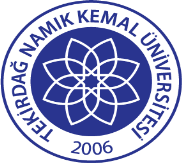 TNKÜ                                                    YEREL YÖNETİMLER UYGULAMA VE ARAŞTIRMA MERKEZİ YÖNETMELİĞİDoküman No: EYS-YNT-022TNKÜ                                                    YEREL YÖNETİMLER UYGULAMA VE ARAŞTIRMA MERKEZİ YÖNETMELİĞİHazırlama Tarihi: 10.11.2022TNKÜ                                                    YEREL YÖNETİMLER UYGULAMA VE ARAŞTIRMA MERKEZİ YÖNETMELİĞİRevizyon Tarihi: --TNKÜ                                                    YEREL YÖNETİMLER UYGULAMA VE ARAŞTIRMA MERKEZİ YÖNETMELİĞİRevizyon No: 0TNKÜ                                                    YEREL YÖNETİMLER UYGULAMA VE ARAŞTIRMA MERKEZİ YÖNETMELİĞİToplam Sayfa Sayısı: 4